Trabajo Complementario verano. Segundo Año IB HLA Español y Literatura.Objetivo: Reforzar, explorar y sintetizar el vocabulario y un tema pertinente a la tarea 1 de la evaluación interna de la clase de IB.VocabularioReforzar el vocabulario   que se usa en la clase de IB les ayudará a expresar mejor sus ideas e integrar elementos académicos avanzados en su expresión oral y escrita.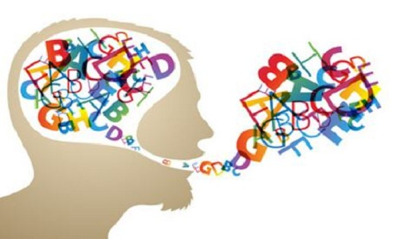 Vocabulario para aprender y revisar.El enlace para compartir la clase: https://quizlet.com/join/2Zzkw54k6Términos Literarios: https://quizlet.com/_4z9u4z Términos de teatro: https://quizlet.com/_4z9u8n Debe completar las siete actividades de cada uno de los vocabularios.Debe aprenderse el vocabulario y saberlo usar en contexto. (escribir oraciones usando correctamente la palabra de vocabulario)Evaluación la primera semana de clases.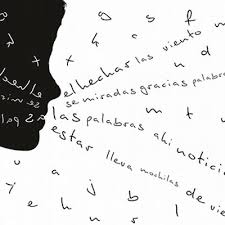 Las 7 actividades completas.Test de vocabulario. Lectura – Preparar la tarea 1Cada estudiante debe escoger un tema que quiera investigar.El estudiante debe buscar e investigar por 6 artículos sobre el tema escogido: lo ideal es: 2 artículos de un experto en el tema, 2 artículos de opinión, 2 artículos de estadísticas o que muestren un punto de vista diferente.El estudiante debe elegir a quién va dirigido la escritura y a qué parte de la clase corresponde.Para entregar al profesor la primera semana de clase: (contará como un test)Borrador de la fundamentación 200 – 300 PalabrasBorrador de la escritura: 1000 Palabras